ACTIVIDAD 2 "TAG QUESTIONS "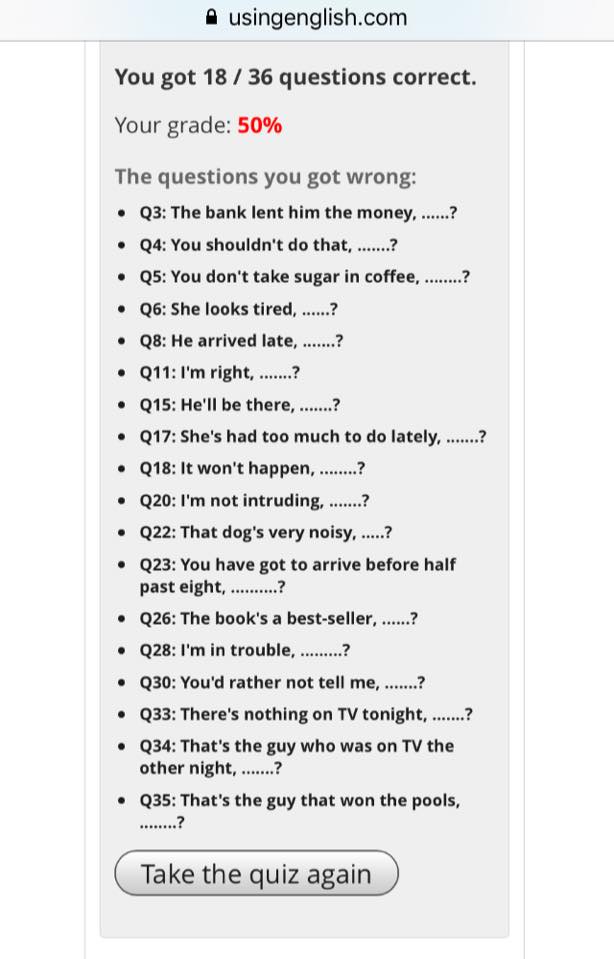 